مدت اعتبار این پیشنهاد تا تاریخ 08/08/1402  می باشد.* تحویل تجهیزات بصورت تدریجی یا ناقص مورد پذیرش و تایید کارفرما نمی‌باشد. در صورت تحویل تدریجی و یا ناقص صورت حسابهای پیمانکار پرداخت نخواهد شد.* حداکثر زمان تحویل اقلام، پس از ارجاع سفارش و ابلاغ به برنده 5 روز تقویمی می‌باشد.* محل تحویل اقلام، محل این شرکت واقع در تهران می¬‌باشد. همچنین هزینه حمل بر عهده فروشنده خواهد بود کلیه تجهیزات ارائه شده می‌بایست اصلی (Original)، نو، آکبند و دارای گارانتی معتبر باشد. برنده متعهد است از تحویل تجهیزات دست دوم (Refurbished) اکیداً خودداری نماید در غیر اینصورت مناقصه گزار از تحویل گرفتن کلیه تجهیزات، خودداری نموده.دستگاه های کامپیوتر می بایست بصورت اسمبل شده به همراه ویندوز 11 تحویل گردد.قطعات حداقل دارای یکسال گارانتی می باشد.شرکت در رد یا پذیرش هر یک از پیشنهادها مختار میباشد. در ضمن به پیشنهادهای فاقد امضاء، مشروط، مبهم، مخدوش و پیشنهادهایی که پس از موعد مقرر واصل شوند، ترتیب اثر داده نخواهد شد. بدیهی است درج هرگونه شرایط و ذکر جزئیات، باعث ابطال فرم پیشنهاد قیمت خواهد شد.امضا و مهر فروشنده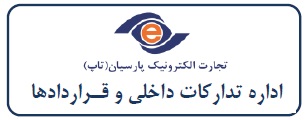 نام فروشنده:نام فروشنده:نام فروشنده:نام فروشنده:کداقتصادی:کداقتصادی:آدرس فروشنده:آدرس فروشنده:آدرس فروشنده:آدرس فروشنده:شماره تماس:شماره تماس:ردیفشرح کالا و خدماتتعدادبهای واحد(ریال)مبلغ کل(ریال)جمع مبلغ کل بعلاوه مالیات بر ارزش افزوده1CPU INTELCORE17-1070012مانیتور GPLUS 2723کیبرد و موس لاجیتک MK34514SAMSUNG 980pcle nvme1TB INTERNAL SSD15MB ASUS PROART Z490-CREATOR16FAN FROZEN 20017RAM DDR4-32GB18 GRAPHIC NVIDA GEFORCE RTX30501 POWER GREEN GP850B-OCPT  POWER GREEN GP850B-OCPT  POWER GREEN GP850B-OCPT  POWER GREEN GP850B-OCPT مجموع(ریال)مجموع(ریال)مجموع(ریال)مجموع(ریال)مجموع مبلغ به علاوه مالیات بر ارزش افزوده( به حروف)مجموع مبلغ به علاوه مالیات بر ارزش افزوده( به حروف)مجموع مبلغ به علاوه مالیات بر ارزش افزوده( به حروف)مجموع مبلغ به علاوه مالیات بر ارزش افزوده( به حروف)